Asociácia slovenských arteterapeutov Vás srdečne pozýva na letnýARTE PLENÉR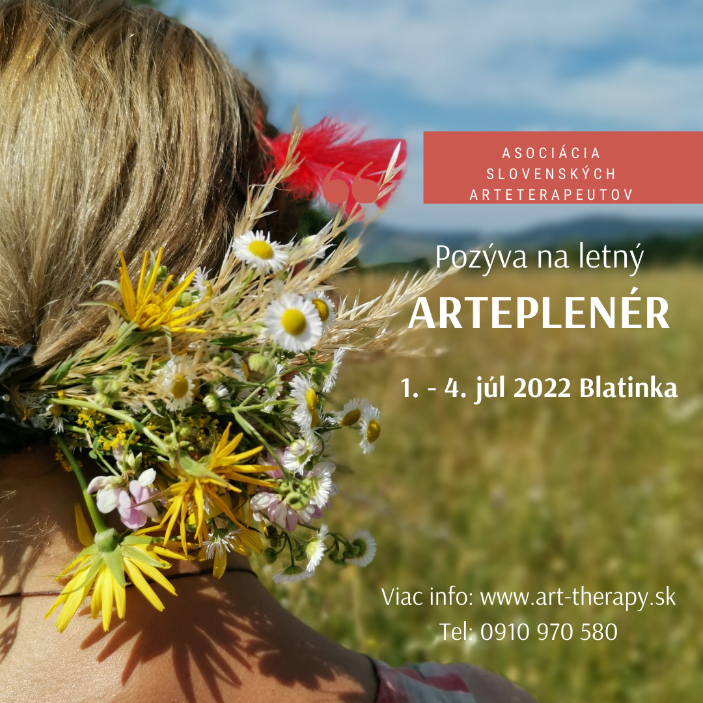 Termín: 1.-4. júl 2022Miesto: REKREAČNÉ ZARIADENIE BLATINKAHriňová 45, 962 05 Hriňová                                                                           GPS: 48.567318, 19.460217Informácie o ubytovaní nájdete na: https://blatinka8.webnode.sk/Lektor: arteterapeutka a výtvarníčka Mgr. Andrea Geseová, podpredsedníčka ASAZameranie Arteplenéru: umelecké  aktivity v prírode*, večerné arte etudy.Program:Piatok : príchod do zariadenia, 18.00 - spoločná večera, zoznamovanie, krátke info o a pokyny k priebehu plenéru. Arteterapeutický vstup, spoločné rozhovorySobota : Raňajky, umelecké aktivity, obed, umelecké aktivity. Večera, arteterapeutický vstup, rozhovoryNedeľa : Raňajky, umelecké aktivity, obed, umelecké aktivity.                Večera, Arte. vstup, spoločné rozhovoryPondelok: Raňajky, umelecké aktivity, obed, zhrnutie, kritické postrehy, plán pranie ďalších akcií, objímanie a odchod domov.*program umeleckých aktivít bude čoskoro upresnenýORGANIZAČNÉ INFORMÁCIE:V prípade záujmu je potrebné sa prihlásiť cez prihlasovací formulár:  https://docs.google.com/forms/d/e/1FAIpQLScLYXnAfFYLx_jnpAW_Gg0kQnVb6q3lHjMsq42pzHnJNoFQTw/viewform?usp=sf_linkTermín poslania záväznej prihlášky a uhradenia poplatku: 31. 05. 2022Cena: 270€ (zahŕňa ubytovanie, celodennú stravu, materiál, lektorské)Strava: vegetariánska, v prípade potreby úpravy jedálnička treba vopred informovať.Poplatok je potrebné uhradiť najneskôr do 31. 5. 2022 na  číslo účtu:Fio banka: 2501228264/8330 IBAN: SK3083300000002501228264 Variabilný symbol: 72022Poznámka: meno a priezvisko účastníka_plenéruO prijatí úhrady Vám zašleme potvrdzujúci e-mail. Prihláška je platná po zaplatení poplatku. Počet účastníkov je limitovaný – max. 15 osôb. Povinná výbava: klobúk proti úpalu, malá rybárska stolička alebo vankúš na sedenie vonku.Ďalšie informácie týkajúce sa plenéru na tel. čísle 0910 970 580 (Andrea Geseová)Tešíme sa na stretnutie!